COUSINO HIGH SCHOOL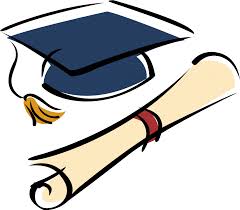 CLASS OF 2022SENIOR CAP & GOWN ORDER FORMPayment for the cap & gown is included in the $60.00 Senior Fees.Cap & Gown size and payment must be received to place order.  Cousino will place cap & gown order in January to receive attire by graduation date.This completed form is needed to order correct size of cap & gown.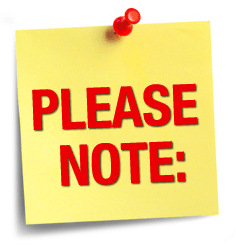 The student cap/gown will be ordered by Cousino.Please pay fees at registration.  Fees can be paid via Rev Trak under Fines & Fees at http://school.wcskids.net/cousino/Cap & gown will not be ordered unless paid in full.    Sr. Fees of $60.00 include Cap, Gown, Tassel, Diploma, etc.  Senior Fees of $60 need to be paid by December 1, 2021 to receive cap & gown for graduation.  Name: ________________________________________ 		Suffix: _________                               Please Print First & Last Name                                       (Example: Jr.)Height: ___________				Weight: ___________